Уважаемые родители!

Мы готовы ответить на вопросы, связанные с развитием, образованием и воспитанием ваших детей, и оказать вам консультативную помощь на безвозмездной основе.

Услуги психолого-педагогической, методической и консультативной помощи по вопросам развития, обучения и воспитания ребёнка оказываются опытными и высококвалифицированными специалистами: педагогами-психологами, учителями-логопедами, учителями-дефектологами, социальными педагогами, методистами, учителями.

Специалисты будут работать с вами по вашему запросу и по интересующей вас тематике.

Вы сможете оценить качество оказанной услуги:
- заполнив анкету при встрече со специалистом;
- направив отзыв через сайт службы

Нам важно ваше мнение!

Мы надеемся на активное сотрудничество с вами!


Изготовлено за счёт гранта в рамках реализации мероприятия Государственная поддержка некоммерческих организаций в целях оказания психолого-педагогической, методической и консультативной помощи гражданам, имеющим детей федерального проекта «Современная школа» национального проекта «Образование»Контакты:Единый телефон краевой службы консультативной помощи родителям (законным представителям) по вопросам развития и образования детей8-800-700-24-04660043, г.Красноярск, ул.Гагарина, д.48аТелефон: +7(963)268-10-90http://мыпомогаемродителям.рф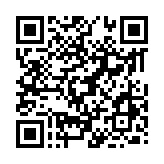 Центр психолого-педагогической, методической и консультативной помощи«Доброе начало»email: mdou-16@mail.ru 662150, г.Ачинск, м-он 6, стр.17Телефон: 8-962-066-15-098(39151)7-63-46http://Доброеначало.рф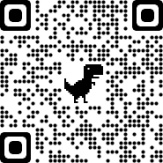 Служба консультативной помощи родителям (законным представителям) по вопросам развития и образования детей 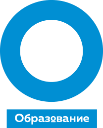         Национальный проект                                 «Образование»Федеральный проект «Современная школа»«Развитие мелкой моторики в домашних условиях»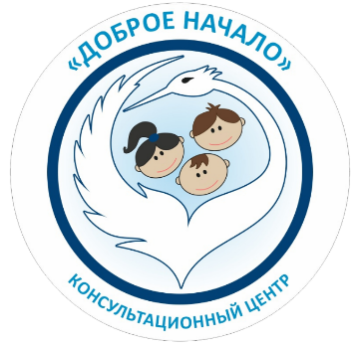 Центр психолого-педагогической, методической и консультативной помощи«Доброе начало»Народная мудрость о значимости руки отразилась:- в загадках:« А ну-ка отгадайте, что это за десять братцев, на которых двух шуб хватает?»- в пословицах:«Отбиться от рук», «Все дело в его руках, «Дать волю рукам», « Глаза бояться, а руки делают»Талантом народной педагогики созданы игры:«Ладушки», «Сорока-Белобока», «Коза рогатая» и другиеМелкая моторика  – точные движения пальцев рук – особенно тесно связана с процессом формирования речи ребенка. Систематические упражнения по тренировке движений пальцев рук оказывают стимулирующее влияние на развитие речи. Нарушение мелкой моторики связано с нарушением мышечного тонуса пальцев рук.Работа над развитием мелкой моторики пальцев рук, стимулирует созревание речевой зоны коры головного мозга. Работу по развитию мелкой моторики рук необходимо проводить систематически (по 5-10 минут ежедневно). Виды детской деятельности, которые можно использовать для развития мелкой моторики пальцев рук:Развитие ручной умелости (рисование карандашом, лепка, конструирование, аппликация, изготовление оригами: игрушек из бумаги (лодочка, самолет).Различные игры с мелкими предметами (подбор частей разрезных картинок, перекладывание, сортировка горошин, палочек, пуговиц и других мелких предметов).Пальчиковая гимнастика с речевым сопровождением и без речевого сопровождения.Для развития ручной умелости дети должны: 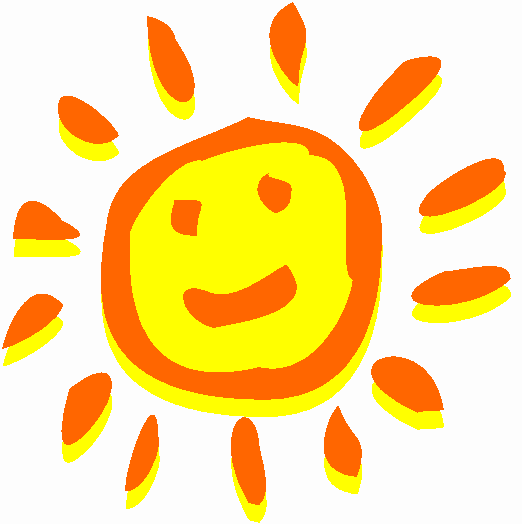 • запускать пальцами мелкие «волчки»;
• разминать пальцами пластилин и глину, лепить различные поделки;
• сжимать и разжимать кулачки («бутончик проснулся и открылся, а вечером заснул и закрылся»);
• барабанить всеми пальцами обеих рук по столу;
• махать в воздухе только пальцами;
• собирать все пальцы в щепотку;
• нанизывать крупные пуговицы, шарики, бусинки на леску;
• завязывать узелки на шнурке, веревке;
• застегивать (расстегивать) пуговицы;
• играть с конструктором, мозаикой;
• складывать матрешки, пирамидки;
• рисовать в воздухе;
• мять руками поролоновые шарики, губки.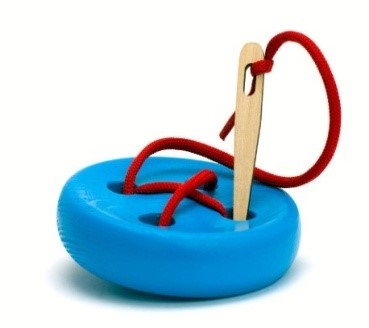 Если ребенка не увлекают развивающие пособия - предложите ему настоящие дела. Вот упражнения, в которых малыш может тренировать мелкую моторику, помогая родителям и чувствуя себя нужным и почти взрослым: Очищать крутые яйца. Чистить мандарины. Разбирать расколотые грецкие орехи (ядра от скорлупок). Очищать фисташки. Собирать с пола соринки. Помогать собирать рассыпавшиеся по полу предметы (пуговицы, гвоздики, фасоль, бусинки).Пытаться самостоятельно обуваться, одеваться. А так же разуваться и раздеваться. Для этого часть обуви и одежды должны быть доступны ребенку, чтобы он мог наряжаться, когда захочет. Учиться самостоятельно надевать перчатки. Пробовать зашнуровывать кроссовки. Помогать сматывать нитки или веревку в клубок (О том, кто их размотал лучше умолчать) Вешать белье, используя прищепки (нужно натянуть веревку для ребенка).Помогать родителям отвинчивать различные пробки - у канистр с водой, пены для ванн, зубной пасты и т.п.Помогать перебирать крупу.Рвать, мять бумагу и набивать ей убираемую на хранение обувь. Вытирать пыль. Включать и выключать свет. Отлеплять и прилеплять наклейки.Перелистывать страницы книги.При подготовке буклета использовались материалы из различных источников в сети Интернет